УТВЕРЖДЕНА
постановлением Правительства
Российской Федерации
от 17 апреля 2018 г. N  457Форма
плана по устранению недостатков, выявленных в ходе независимой оценки качества условий оказания услуг организациями в сфере культуры, охраны здоровья, образования, социального обслуживания и федеральными учреждениями медико-социальной экспертизы.ПРИЛОЖЕНИЕ №2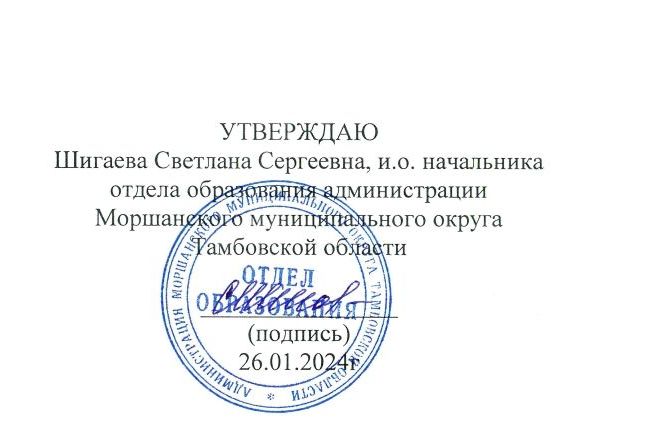                                                                                                                  ПЛАНпо устранению недостатков, выявленных в ходе независимой оценки качества условий оказания услуг 1МБУ ДО «Новотомниковский центр детского творчества»(наименование организации)на 2024 год                                                                                                                 ПЛАНпо устранению недостатков, выявленных в ходе независимой оценки качества условий оказания услуг 1МБУ ДО «Новотомниковский центр детского творчества»(наименование организации)на 2024 год                                                                                                                 ПЛАНпо устранению недостатков, выявленных в ходе независимой оценки качества условий оказания услуг 1МБУ ДО «Новотомниковский центр детского творчества»(наименование организации)на 2024 год                                                                                                                 ПЛАНпо устранению недостатков, выявленных в ходе независимой оценки качества условий оказания услуг 1МБУ ДО «Новотомниковский центр детского творчества»(наименование организации)на 2024 год                                                                                                                 ПЛАНпо устранению недостатков, выявленных в ходе независимой оценки качества условий оказания услуг 1МБУ ДО «Новотомниковский центр детского творчества»(наименование организации)на 2024 год                                                                                                                 ПЛАНпо устранению недостатков, выявленных в ходе независимой оценки качества условий оказания услуг 1МБУ ДО «Новотомниковский центр детского творчества»(наименование организации)на 2024 год                                                                                                                 ПЛАНпо устранению недостатков, выявленных в ходе независимой оценки качества условий оказания услуг 1МБУ ДО «Новотомниковский центр детского творчества»(наименование организации)на 2024 год                                                                                                                 ПЛАНпо устранению недостатков, выявленных в ходе независимой оценки качества условий оказания услуг 1МБУ ДО «Новотомниковский центр детского творчества»(наименование организации)на 2024 год                                                                                                                 ПЛАНпо устранению недостатков, выявленных в ходе независимой оценки качества условий оказания услуг 1МБУ ДО «Новотомниковский центр детского творчества»(наименование организации)на 2024 год                                                                                                                 ПЛАНпо устранению недостатков, выявленных в ходе независимой оценки качества условий оказания услуг 1МБУ ДО «Новотомниковский центр детского творчества»(наименование организации)на 2024 год                                                                                                                 ПЛАНпо устранению недостатков, выявленных в ходе независимой оценки качества условий оказания услуг 1МБУ ДО «Новотомниковский центр детского творчества»(наименование организации)на 2024 год                                                                                                                 ПЛАНпо устранению недостатков, выявленных в ходе независимой оценки качества условий оказания услуг 1МБУ ДО «Новотомниковский центр детского творчества»(наименование организации)на 2024 год                                                                                                                 ПЛАНпо устранению недостатков, выявленных в ходе независимой оценки качества условий оказания услуг 1МБУ ДО «Новотомниковский центр детского творчества»(наименование организации)на 2024 год                                                                                                                 ПЛАНпо устранению недостатков, выявленных в ходе независимой оценки качества условий оказания услуг 1МБУ ДО «Новотомниковский центр детского творчества»(наименование организации)на 2024 годНедостатки, выявленные в ходе независимой оценки качества условий оказания услуг организациейНедостатки, выявленные в ходе независимой оценки качества условий оказания услуг организациейНаименование мероприятия по устранению недостатков, выявленных в ходе независимой оценки качества условий оказания услуг организациейНаименование мероприятия по устранению недостатков, выявленных в ходе независимой оценки качества условий оказания услуг организациейНаименование мероприятия по устранению недостатков, выявленных в ходе независимой оценки качества условий оказания услуг организациейНаименование мероприятия по устранению недостатков, выявленных в ходе независимой оценки качества условий оказания услуг организациейПлановый срок реализации мероприятияПлановый срок реализации мероприятияОтветственныйисполнитель(с указанием фамилии, имени, отчества и должности)Ответственныйисполнитель(с указанием фамилии, имени, отчества и должности)Сведения о ходе реализации мероприятия Сведения о ходе реализации мероприятия Сведения о ходе реализации мероприятия Сведения о ходе реализации мероприятия Сведения о ходе реализации мероприятия Сведения о ходе реализации мероприятия Недостатки, выявленные в ходе независимой оценки качества условий оказания услуг организациейНедостатки, выявленные в ходе независимой оценки качества условий оказания услуг организациейНаименование мероприятия по устранению недостатков, выявленных в ходе независимой оценки качества условий оказания услуг организациейНаименование мероприятия по устранению недостатков, выявленных в ходе независимой оценки качества условий оказания услуг организациейНаименование мероприятия по устранению недостатков, выявленных в ходе независимой оценки качества условий оказания услуг организациейНаименование мероприятия по устранению недостатков, выявленных в ходе независимой оценки качества условий оказания услуг организациейПлановый срок реализации мероприятияПлановый срок реализации мероприятияОтветственныйисполнитель(с указанием фамилии, имени, отчества и должности)Ответственныйисполнитель(с указанием фамилии, имени, отчества и должности)реализованные меры по устранению выявленных недостатковреализованные меры по устранению выявленных недостатковфактический срок реализациифактический срок реализациифактический срок реализациифактический срок реализацииI. Открытость и доступность информации об организации или о федеральном учреждении медико-социальной экспертизыI. Открытость и доступность информации об организации или о федеральном учреждении медико-социальной экспертизыI. Открытость и доступность информации об организации или о федеральном учреждении медико-социальной экспертизыI. Открытость и доступность информации об организации или о федеральном учреждении медико-социальной экспертизыI. Открытость и доступность информации об организации или о федеральном учреждении медико-социальной экспертизыI. Открытость и доступность информации об организации или о федеральном учреждении медико-социальной экспертизыI. Открытость и доступность информации об организации или о федеральном учреждении медико-социальной экспертизыI. Открытость и доступность информации об организации или о федеральном учреждении медико-социальной экспертизыI. Открытость и доступность информации об организации или о федеральном учреждении медико-социальной экспертизыI. Открытость и доступность информации об организации или о федеральном учреждении медико-социальной экспертизыI. Открытость и доступность информации об организации или о федеральном учреждении медико-социальной экспертизыI. Открытость и доступность информации об организации или о федеральном учреждении медико-социальной экспертизыI. Открытость и доступность информации об организации или о федеральном учреждении медико-социальной экспертизыI. Открытость и доступность информации об организации или о федеральном учреждении медико-социальной экспертизыI. Открытость и доступность информации об организации или о федеральном учреждении медико-социальной экспертизыI. Открытость и доступность информации об организации или о федеральном учреждении медико-социальной экспертизыпривести в соответствие с требованиями ст.29 Федерального закона от 29.12.2012 №273-ФЗ «Об образовании в Российской Федерации», постановлением Правительства РФ от 20 октября 2021 г. № 1802 «Об утверждении Правил размещения на официальном сайте образовательной организации в информационно-телекоммуникационной сети «Интернет» и обновления информации об образовательной организации, а также о признании утратившими силу некоторых актов и отдельных положений некоторых актов Правительства Российской Федерации», приказа Федеральной службы по надзору в сфере образования и науки Российской Федерации от 14.08.2020 №831 «Об утверждении Требований к структуре официального сайта образовательной организации в информационно-телекоммуникационной сети «Интернет» и формату представления информации» информацию о деятельности образовательной организации, размещенной на официальном сайте организации в сети «Интернет».привести в соответствие с требованиями ст.29 Федерального закона от 29.12.2012 №273-ФЗ «Об образовании в Российской Федерации», постановлением Правительства РФ от 20 октября 2021 г. № 1802 «Об утверждении Правил размещения на официальном сайте образовательной организации в информационно-телекоммуникационной сети «Интернет» и обновления информации об образовательной организации, а также о признании утратившими силу некоторых актов и отдельных положений некоторых актов Правительства Российской Федерации», приказа Федеральной службы по надзору в сфере образования и науки Российской Федерации от 14.08.2020 №831 «Об утверждении Требований к структуре официального сайта образовательной организации в информационно-телекоммуникационной сети «Интернет» и формату представления информации» информацию о деятельности образовательной организации, размещенной на официальном сайте организации в сети «Интернет».1.Привести в соответствие  с требованиями ст.29 Федерального закона от 29.12.2012 №273 официальный  сайт Центра. 2.Провести работу по  замене   утративших силу некоторых актов.3. Провести работу по исправлению формата представления информации о деятельности образовательной организации, размещенной на официальном сайте организации в сети «Интернет».1.Привести в соответствие  с требованиями ст.29 Федерального закона от 29.12.2012 №273 официальный  сайт Центра. 2.Провести работу по  замене   утративших силу некоторых актов.3. Провести работу по исправлению формата представления информации о деятельности образовательной организации, размещенной на официальном сайте организации в сети «Интернет».1.Привести в соответствие  с требованиями ст.29 Федерального закона от 29.12.2012 №273 официальный  сайт Центра. 2.Провести работу по  замене   утративших силу некоторых актов.3. Провести работу по исправлению формата представления информации о деятельности образовательной организации, размещенной на официальном сайте организации в сети «Интернет».1.Привести в соответствие  с требованиями ст.29 Федерального закона от 29.12.2012 №273 официальный  сайт Центра. 2.Провести работу по  замене   утративших силу некоторых актов.3. Провести работу по исправлению формата представления информации о деятельности образовательной организации, размещенной на официальном сайте организации в сети «Интернет».Январь –март 2024 годЯнварь –март 2024 годРожкова Л.П. -директорРожкова Л.П. -директорII. Комфортность условий предоставления услугII. Комфортность условий предоставления услугII. Комфортность условий предоставления услугII. Комфортность условий предоставления услугII. Комфортность условий предоставления услугII. Комфортность условий предоставления услугII. Комфортность условий предоставления услугII. Комфортность условий предоставления услугII. Комфортность условий предоставления услугII. Комфортность условий предоставления услугII. Комфортность условий предоставления услугII. Комфортность условий предоставления услугII. Комфортность условий предоставления услугII. Комфортность условий предоставления услугII. Комфортность условий предоставления услугII. Комфортность условий предоставления услугIII. Доступность услуг для инвалидовIII. Доступность услуг для инвалидовIII. Доступность услуг для инвалидовIII. Доступность услуг для инвалидовIII. Доступность услуг для инвалидовIII. Доступность услуг для инвалидовIII. Доступность услуг для инвалидовIII. Доступность услуг для инвалидовIII. Доступность услуг для инвалидовIII. Доступность услуг для инвалидовIII. Доступность услуг для инвалидовIII. Доступность услуг для инвалидовIII. Доступность услуг для инвалидовIII. Доступность услуг для инвалидовIII. Доступность услуг для инвалидовIII. Доступность услуг для инвалидов1.Оборудовать помещения образовательной организации и прилегающей к ней территории с учетом доступности для инвалидов:-специально оборудованные санитарно-гигиенические помещения в организации;-выделить стоянки для автотранспортных средств инвалидов;-приобрести сменные кресла-коляски или предусмотреть взаимодействие с иными организациями по использованию кресел-колясок на договорной основе.2. Обеспечить в организации условия доступности, позволяющие инвалидам получать образовательные услуги наравне с другими:-предусмотреть дублирование для инвалидов по слуху и зрению звуковой и зрительной информации, надписей, знаков и иной текстовой и графической информации знаками, выполненными рельефно-точечным шрифтом Брайля, возможность предоставления инвалидам по слуху (слуху и зрению) услуг сурдопереводчика (тифлосурдопереводчика).1.Оборудовать помещения образовательной организации и прилегающей к ней территории с учетом доступности для инвалидов:-специально оборудованные санитарно-гигиенические помещения в организации;-выделить стоянки для автотранспортных средств инвалидов;-приобрести сменные кресла-коляски или предусмотреть взаимодействие с иными организациями по использованию кресел-колясок на договорной основе.2. Обеспечить в организации условия доступности, позволяющие инвалидам получать образовательные услуги наравне с другими:-предусмотреть дублирование для инвалидов по слуху и зрению звуковой и зрительной информации, надписей, знаков и иной текстовой и графической информации знаками, выполненными рельефно-точечным шрифтом Брайля, возможность предоставления инвалидам по слуху (слуху и зрению) услуг сурдопереводчика (тифлосурдопереводчика).1.Подготовить финансово-экономическое  обоснование оснащения учреждения с целью обеспечения условий доступности объектов и услуг для инвалидов и лиц с ограниченными возможностями здоровья;2.Подготовить письмо в адрес учредителя с просьбой  о выделении  дополнительного финансирования для устранения недостатков, выявленных в ходе независимой оценки качества  условий  оказания услуг (приведения здания учреждения в соответствии с требованиями закона об обеспечении условий доступности образовательной среды)1.Подготовить финансово-экономическое  обоснование оснащения учреждения с целью обеспечения условий доступности объектов и услуг для инвалидов и лиц с ограниченными возможностями здоровья;2.Подготовить письмо в адрес учредителя с просьбой  о выделении  дополнительного финансирования для устранения недостатков, выявленных в ходе независимой оценки качества  условий  оказания услуг (приведения здания учреждения в соответствии с требованиями закона об обеспечении условий доступности образовательной среды)1.Подготовить финансово-экономическое  обоснование оснащения учреждения с целью обеспечения условий доступности объектов и услуг для инвалидов и лиц с ограниченными возможностями здоровья;2.Подготовить письмо в адрес учредителя с просьбой  о выделении  дополнительного финансирования для устранения недостатков, выявленных в ходе независимой оценки качества  условий  оказания услуг (приведения здания учреждения в соответствии с требованиями закона об обеспечении условий доступности образовательной среды)Январь –март 2024 годЯнварь –март 2024 годЯнварь –март 2024 годРожкова Л.П. -директорРожкова Л.П. -директорIV. Доброжелательность, вежливость работников организации или федерального учреждения медико-социальной экспертизыIV. Доброжелательность, вежливость работников организации или федерального учреждения медико-социальной экспертизыIV. Доброжелательность, вежливость работников организации или федерального учреждения медико-социальной экспертизыIV. Доброжелательность, вежливость работников организации или федерального учреждения медико-социальной экспертизыIV. Доброжелательность, вежливость работников организации или федерального учреждения медико-социальной экспертизыIV. Доброжелательность, вежливость работников организации или федерального учреждения медико-социальной экспертизыIV. Доброжелательность, вежливость работников организации или федерального учреждения медико-социальной экспертизыIV. Доброжелательность, вежливость работников организации или федерального учреждения медико-социальной экспертизыIV. Доброжелательность, вежливость работников организации или федерального учреждения медико-социальной экспертизыIV. Доброжелательность, вежливость работников организации или федерального учреждения медико-социальной экспертизыIV. Доброжелательность, вежливость работников организации или федерального учреждения медико-социальной экспертизыIV. Доброжелательность, вежливость работников организации или федерального учреждения медико-социальной экспертизыIV. Доброжелательность, вежливость работников организации или федерального учреждения медико-социальной экспертизыIV. Доброжелательность, вежливость работников организации или федерального учреждения медико-социальной экспертизыIV. Доброжелательность, вежливость работников организации или федерального учреждения медико-социальной экспертизыIV. Доброжелательность, вежливость работников организации или федерального учреждения медико-социальной экспертизыV. Удовлетворенность условиями оказания услугV. Удовлетворенность условиями оказания услугV. Удовлетворенность условиями оказания услугV. Удовлетворенность условиями оказания услугV. Удовлетворенность условиями оказания услугV. Удовлетворенность условиями оказания услугV. Удовлетворенность условиями оказания услугV. Удовлетворенность условиями оказания услугV. Удовлетворенность условиями оказания услугV. Удовлетворенность условиями оказания услугV. Удовлетворенность условиями оказания услугV. Удовлетворенность условиями оказания услугV. Удовлетворенность условиями оказания услугV. Удовлетворенность условиями оказания услугV. Удовлетворенность условиями оказания услугV. Удовлетворенность условиями оказания услуг